Convocazioni Squadre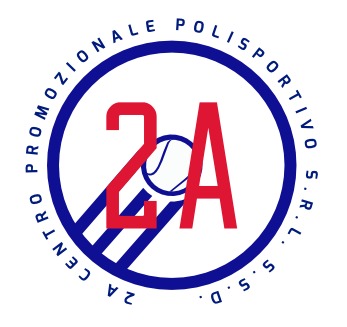 Campionato: A4 Maschile “C”                 VS: CT CERBAIAIncontro: IN casaIl giorno Domenica 26 Marzo ritrovo alle ore 8,45 c/o Polisportiva 2A       Giocatori:Ferroni TommasoD’Aniello GiuseppePagnin MatteoQuattrociocchi Davide